TABLE OF CONTENTSTitle                                                                                                           Page                              CHAPTER 1    Introduction                       1.1. Background of the Study      1.2. Statement of the Problem                                                                                          1.3. Significance of the Study                                                                                          1.4. Purpose of the Study                                                                                                 1.5. Research Questions and Hypotheses                                                                               1.5.1. Research Questions                                                                                               1.5.2. Null Hypotheses                                                                                             1.6. Definition of Key Terms         1.7. Limitations and Delimitations of the Study                 1.7.1. Limitations             1.7.2. Delimitations  CHAPTER 2    Review of the Related Literature      2.1. Overview2.10. ConclusionCHAPTER 3    Methods     3.1. Overview                                                                                                                3.2. Participants and Research Settings                                                                          3.3. Instrumentation                                                                                                             3.4. Data Collection Procedures                                                                                          3.4.1. Stage I                                                                                                                  3.4.2. Stage II                                                                                                                3.4.3. Stage III                                                                                                               3.4.4. Stage IV                                                                                                                3.4.5. Stage V                                                                                                                3.5. Design                                                                                                                                                                                                                              3.6. Data Analysis  ReferencesAppendix/ Appendices(if any)اظهار نظر  شورای تخصصی گروه:
طرح پیشنهادی آقا/ خانم ............................. با عنوان ................................................................................................................... در تاریخ ................................ مطرح گردید          تصویب شد                                  تصویب نشد                   با تغییرات زیر تصویب شد        ..............................................................................................................................................................................................................................................................................................................................................................................................................................................................................................................................................................................................................................................................................................................................................................................................................................	             امضای مدیر گروه تأیید شورای تحصیلات تکمیلی دانشگاه:طرح پیشنهادی مذکور در تاریخ ................................ در شورای تحصیلات تکمیلی  مطرح گردید و         تصویب شد                    تصویب نشد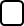 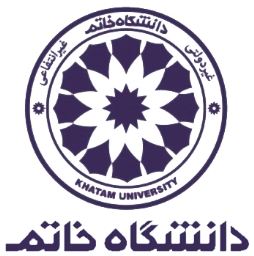 طرح پیشنهادی پایان نامه کارشناسی ارشدرشته ................. گرایش ...................نام و نام خانوادگی دانشجو:شماره دانشجویی:عنوان پایان نامه به فارسی:عنوان پایان نامه به انگلیسی:نوع تحقیق : 		بنیادی	  	 توصیفی	  	  کاربردیاینجانب ...................................... تعهد میکنم تمام ملاحظات اخلاقی مربوط به این پژوهش شامل موارد عمومی (عدم رونویسی از پژوهشهای انجام شده، محرمانه نگه داشتن اطلاعات  فردی شرکتکنندگان در پژوهش، ارجاعدهی مناسب به منابع مورد استفاده و کسب رضایت شرکتکنندگان) و موارد اختصاصی (بسته به نوع پژوهش توسط دانشجو و استاد راهنما تعیین میشود) را رعایت نمایم.همچنین تعهد مینمایم از تاریخ تصویب تا زمان دفاع از پایاننامه، هر یک ماه یکبار یک گزارش پیشرفت کار به امور پژوهش دانشگاه تحویل نمایم. طرح پیشنهادی پایان نامه کارشناسی ارشدرشته ................. گرایش ...................نام و نام خانوادگی دانشجو:شماره دانشجویی:عنوان پایان نامه به فارسی:عنوان پایان نامه به انگلیسی:نوع تحقیق : 		بنیادی	  	 توصیفی	  	  کاربردیاینجانب ...................................... تعهد میکنم تمام ملاحظات اخلاقی مربوط به این پژوهش شامل موارد عمومی (عدم رونویسی از پژوهشهای انجام شده، محرمانه نگه داشتن اطلاعات  فردی شرکتکنندگان در پژوهش، ارجاعدهی مناسب به منابع مورد استفاده و کسب رضایت شرکتکنندگان) و موارد اختصاصی (بسته به نوع پژوهش توسط دانشجو و استاد راهنما تعیین میشود) را رعایت نمایم.همچنین تعهد مینمایم از تاریخ تصویب تا زمان دفاع از پایاننامه، هر یک ماه یکبار یک گزارش پیشرفت کار به امور پژوهش دانشگاه تحویل نمایم. اعضای جلسه:اعضای جلسه:اعضای جلسه:امضانام و نام خانوادگیسمتمعاون آموزشی و پژوهشیمدیر آموزشمدیر گروه